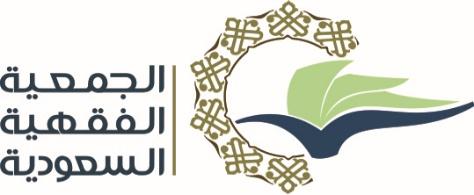 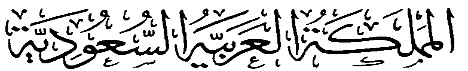 طلب الإعلان عن منشط علمي لممثلية الجمعية الفقهية في جامعة.......ملحوظة:يرسل طلب الإعلان عن المنشط إلى الجمعية قبل ثلاثة أيام من تاريخ إقامة المنشط على الأقل ويرسل عن طريق البريد الإلكتروني للجمعية: info@alfiqhia.org.sa  أو الواتساب (0508440921)يرسل التصميم الأصلي للإعلان يشترط وجود شعار الجمعية في الإعلان.نوع المنشطعنوان المنشطتاريخ إقامتهمكان إقامتهالجهة المتعاونة ( إن وجدت )الضيف ( مقدم المنشط )